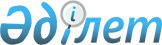 О бюджете сельского округа Сакен Сейфуллина на 2021-2023 годы"Решение Сырдарьинского районного маслихата Кызылординской области от 31 декабря 2020 года № 480. Зарегистрировано Департаментом юстиции Кызылординской области 6 января 2021 года № 8064.
      В соответствии с пунктом 2 статьи 75 Кодекса Республики Казахстан от 4 декабря 2008 года "Бюджетный кодекс Республики Казахстан" и пунктом 2-7 статьи 6 Закона Республики Казахстан от 23 января 2001 года "О местном государственном управлении и самоуправлении в Республике Казахстан", Сырдарьинский районный маслихат РЕШИЛ:
      1. Утвердить бюджет сельского округа Сакен Сейфуллина на 2021 – 2023 годы согласно приложениям 1, 2 и 3, в том числе на 2021 год в следующих объемах:
      1) доходы – 60978,5 тысяч тенге, в том числе:
      налоговые поступления –3108,5 тысяч тенге;
      неналоговые поступления – 82 тысяч тенге;
      поступления трансфертов – 57788 тысяч тенге;
      2) затраты – 62215,8 тысяч тенге;
      3) чистое бюджетное кредитование – 0;
      бюджетные кредиты – 0;
      погашение бюджетных кредитов – 0;
      4) сальдо по операциям с финансовыми активами – 0;
      приобретение финансовых активов – 0;
      поступления от продажи финансовых активов государства – 0;
      5) дефицит (профицит) бюджета – -1247,3 тысяч тенге;
      6) финансирование дефицита (использование профицита) бюджета –1247,3 тысяч тенге;
      поступление займов – 0;
      погашение займов – 467,4 тысяч тенге;
      используемые остатки бюджетных средств – 1714,7 тысяч тенге.
      Сноска. Пункт 1 – в редакции решения Сырдарьинского районного маслихата Кызылординской области от 17.11.2021 № 90 (вводится в действие с 01.01.2021).


      2. Установить на 2021 год объемы субвенций, передаваемых из районного бюджета в бюджет сельского округа Сакен Сейфуллина в сумме 50094 тысяч тенге.
      3. Настоящее решение вводится в действие с 1 января 2021 года и подлежит официальному опубликованию. Бюджет сельского округа Сакен Сейфуллина на 2021 год
      Сноска. Приложение 1 - в редакции решения Сырдарьинского районного маслихата Кызылординской области от 17.11.2021 № 90 (вводится в действие с 01.01.2021). Бюджет сельского округа Сакен Сейфуллина на 2022 год Бюджет сельского округа Сакен Сейфуллина на 2023 год
					© 2012. РГП на ПХВ «Институт законодательства и правовой информации Республики Казахстан» Министерства юстиции Республики Казахстан
				
      Председатель сессии Сырдарьинского районного маслихата, секратарь маслихата 

Е. Әжікенов
Приложение 1 к решению
Сырдарьинского районного маслихата
от 31 декабря 2020 года № 480
Категория
Категория
Категория
Категория
Сумма, тысяч тенге
Класс 
Класс 
Класс 
Сумма, тысяч тенге
Подкласс
Подкласс
Сумма, тысяч тенге
Наименование
Сумма, тысяч тенге
1. ДОХОДЫ
60978,5
1
Налоговые поступления
3108,5
04
Hалоги на собственность
3108,5
1
Hалоги на имущество
95
3
Земельный налог
91
4
Hалог на транспортные средства
2922,5
2
Неналоговое поступления
82
01
Доходы от государственной собственности
79
5
Доходы от аренды имущества, находящегося в государственной собственности
79
06
Прочие неналоговые поступления
3
1
Прочие неналоговые поступления
3
4
Поступления трансфертов 
57788
02
Трансферты из вышестоящих органов государственного управления
57788
3
Трансферты из районного (города областного значения) бюджета
57788
Функциональная группа 
Функциональная группа 
Функциональная группа 
Функциональная группа 
Администратор бюджетных программ
Администратор бюджетных программ
Администратор бюджетных программ
Программа
Программа
Наименование
2. ЗАТРАТЫ
62215,8
01
Государственные услуги общего характера
30370,5
124
Аппарат акима города районного значения, села, поселка, сельского округа
30370,5
001
Услуги по обеспечению деятельности акима района в городе, города районного значения, поселка, села, сельского округа
30230,5
022
Капитальные затраты государственного органа
140
06
Социальная помощь и социальное обеспечение
5268
124
Аппарат акима города районного значения, села, поселка, сельского округа
5268
003
Оказание социальной помощи нуждающимся гражданам на дому
5268
07
Жилищно-коммунальное хозяйство
6016
124
Аппарат акима города районного значения, села, поселка, сельского округа
6016
008
Освещение улиц населенных пунктов
4016
009
Обеспечение санитарии населенных пунктов
1000
011
Благоустройство и озеленение населенных пунктов
1000
08
Культура, спорт, туризм и информационное пространство
20491
124
Аппарат акима города районного значения, села, поселка, сельского округа
20491
006
Поддержка культурно-досуговой работы на местном уровне
20401
028
Проведение физкультурно-оздоровительных и спортивных мероприятий на местном уровне
90
15
Трансферты
70,3
124
Аппарат акима города районного значения, села, поселка, сельского округа
70,3
048
Возврат неиспользованных (недоиспользованных) целевых трансфертов
70,3
3. Чистое бюджетное кредитование
0
Бюджетные кредиты
0
Погашение бюджетных кредитов
0
4. Сальдо по операциям с финансовыми активами
0
Приобретение финансовых активов
0
Поступление от продажи финансовых активов государства
0
5. Дефицит бюджета (профицит)
-1247,3
6. Финансирование дефицита бюджета (использование профицита)
1247,3
Поступление займов
0
16
Погашение займов
467,4
124
Аппарат акима города районного значения, села, поселка, сельского округа
467,4
055
Возврат неиспользованных бюджетных кредитов выделенных из бюджета района (города областного значения)
467,4
8
Используемые остатки бюджетных средств
1714,7
01
Остатки бюджетных средств
1714,7
1
Свободные остатки бюджетных средств
1714,7приложение 2 к решению
Сырдарьинского районного маслихата
от 31 декабря 2020 года № 480
Категория
Категория
Категория
Категория
Сумма, тысяч тенге
Класс 
Класс 
Класс 
Сумма, тысяч тенге
Подкласс
Подкласс
Сумма, тысяч тенге
Наименование
Сумма, тысяч тенге
1. ДОХОДЫ
52252
1
Налоговые поступления
1160
04
Hалоги на собственность
1160
1
Hалоги на имущество
23
3
Земельный налог
81
4
Hалог на транспортные средства
1056
2
Неналоговое поступления
36
01
Доходы от государственной собственности
36
5
Доходы от аренды имущества, находящегося в государственной собственности
36
4
Поступления трансфертов 
51056
02
Трансферты из вышестоящих органов государственного управления
51056
3
Трансферты из районного (города областного значения) бюджета
51056
Функциональная группа 
Функциональная группа 
Функциональная группа 
Функциональная группа 
Администратор бюджетных программ
Администратор бюджетных программ
Администратор бюджетных программ
Программа
Программа
Наименование
2. ЗАТРАТЫ
52252
01
Государственные услуги общего характера
25708
124
Аппарат акима города районного значения, села, поселка, сельского округа
25708
001
Услуги по обеспечению деятельности акима района в городе, города районного значения, поселка, села, сельского округа
25708
06
Социальная помощь и социальное обеспечение
3003
124
Аппарат акима города районного значения, села, поселка, сельского округа
3003
003
Оказание социальной помощи нуждающимся гражданам на дому
3003
07
Жилищно-коммунальное хозяйство
4057
124
Аппарат акима города районного значения, села, поселка, сельского округа
4057
008
Освещение улиц населенных пунктов
2017
009
Обеспечение санитарии населенных пунктов
1020
011
Благоустройство и озеленение населенных пунктов
1020
08
Культура, спорт, туризм и информационное пространство
19484
124
Аппарат акима города районного значения, села, поселка, сельского округа
19484
006
Поддержка культурно-досуговой работы на местном уровне
19382
028
Проведение физкультурно-оздоровительных и спортивных мероприятий на местном уровне
102
3. Чистое бюджетное кредитование
0
Бюджетные кредиты
0
Погашение бюджетных кредитов
0
4. Сальдо по операциям с финансовыми активами
0
Приобретение финансовых активов
0
Поступления от продажи финансовых активов государства
0
5. Дефицит бюджета (профицит)
0
6. Финансирование дефицита бюджета (использование профицита)
0
поступление займов
0
погашение займов
0
используемые остатки бюджетных средств
0приложение 3 к решению
Сырдарьинского районного маслихата
от 31 декабря 2020 года № 480
Категория
Категория
Категория
Категория
Сумма, тысяч тенге
Класс 
Класс 
Класс 
Сумма, тысяч тенге
Подкласс
Подкласс
Сумма, тысяч тенге
Наименование
Сумма, тысяч тенге
1. ДОХОДЫ
53294
1
Налоговые поступления
1206
04
Hалоги на собственность
1206
1
Hалоги на имущество
24
3
Земельный налог
84
4
Hалог на транспортные средства
1098
2
Неналоговое поступления
37
01
Доходы от государственной собственности
37
5
Доходы от аренды имущества, находящегося в государственной собственности
37
4
Поступления трансфертов 
52051
02
Трансферты из вышестоящих органов государственного управления
52051
3
Трансферты из районного (города областного значения) бюджета
52051
Функциональная группа 
Функциональная группа 
Функциональная группа 
Функциональная группа 
Администратор бюджетных программ
Администратор бюджетных программ
Администратор бюджетных программ
Программа
Программа
Наименование
2. ЗАТРАТЫ
53294
01
Государственные услуги общего характера
26221
124
Аппарат акима города районного значения, села, поселка, сельского округа
26221
001
Услуги по обеспечению деятельности акима района в городе, города районного значения, поселка, села, сельского округа
26221
06
Социальная помощь и социальное обеспечение
3063
124
Аппарат акима города районного значения, села, поселка, сельского округа
3063
003
Оказание социальной помощи нуждающимся гражданам на дому
3063
07
Жилищно-коммунальное хозяйство
4137
124
Аппарат акима города районного значения, села, поселка, сельского округа
4137
008
Освещение улиц населенных пунктов
2057
009
Обеспечение санитарии населенных пунктов
1040
011
Благоустройство и озеленение населенных пунктов
1040
08
Культура, спорт, туризм и информационное пространство
19873
124
Аппарат акима города районного значения, села, поселка, сельского округа
19873
006
Поддержка культурно-досуговой работы на местном уровне
19769
028
Проведение физкультурно-оздоровительных и спортивных мероприятий на местном уровне
104
3. Чистое бюджетное кредитование
0
Бюджетные кредиты
0
Погашение бюджетных кредитов
0
4. Сальдо по операциям с финансовыми активами
0
Приобретение финансовых активов
0
Поступления от продажи финансовых активов государства
0
5. Дефицит бюджета (профицит)
0
6. Финансирование дефицита бюджета (использование профицита)
0
поступление займов
0
погашение займов
0
используемые остатки бюджетных средств
0